§1825.  Right of action1.  General rule.  Except in a benefit enforcement proceeding, a person may not bring an action or assert a claim against a benefit corporation or its directors or officers with respect to:A.  Failure to pursue or create general public benefit or a specific public benefit set forth in the articles of incorporation; or  [PL 2019, c. 328, §1 (NEW).]B.  Violation of an obligation, duty or standard of conduct under this chapter.  [PL 2019, c. 328, §1 (NEW).][PL 2019, c. 328, §1 (NEW).]2.  Limitation on liability of corporation.  A benefit corporation is not liable for monetary damages under this chapter for any failure of the benefit corporation to pursue or create general public benefit or a specific public benefit.[PL 2019, c. 328, §1 (NEW).]3.  Standing.  A benefit enforcement proceeding may be commenced or maintained only:A.  Directly by the benefit corporation; or  [PL 2019, c. 328, §1 (NEW).]B.  Derivatively in accordance with chapter 7, subchapter 4 by:(1)  A person or group of persons that owned beneficially or of record at least 2% of the total number of shares of a class or series outstanding at the time of the act or omission complained of;(2)  A director;(3)  A person or group of persons that owned beneficially or of record 5% or more of the outstanding equity interests in an entity of which the benefit corporation is a subsidiary at the time of the act or omission complained of; or(4)  Other persons as specified in the articles of incorporation or bylaws of the benefit corporation.  [PL 2019, c. 328, §1 (NEW).][PL 2019, c. 328, §1 (NEW).]4.  Beneficial ownership.  For purposes of this section, a person is the beneficial owner of shares or equity interests if the shares or equity interests are held in a voting trust or by a nominee on behalf of the beneficial owner.[PL 2019, c. 328, §1 (NEW).]SECTION HISTORYPL 2019, c. 328, §1 (NEW). The State of Maine claims a copyright in its codified statutes. If you intend to republish this material, we require that you include the following disclaimer in your publication:All copyrights and other rights to statutory text are reserved by the State of Maine. The text included in this publication reflects changes made through the First Regular and First Special Session of the 131st Maine Legislature and is current through November 1. 2023
                    . The text is subject to change without notice. It is a version that has not been officially certified by the Secretary of State. Refer to the Maine Revised Statutes Annotated and supplements for certified text.
                The Office of the Revisor of Statutes also requests that you send us one copy of any statutory publication you may produce. Our goal is not to restrict publishing activity, but to keep track of who is publishing what, to identify any needless duplication and to preserve the State's copyright rights.PLEASE NOTE: The Revisor's Office cannot perform research for or provide legal advice or interpretation of Maine law to the public. If you need legal assistance, please contact a qualified attorney.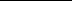 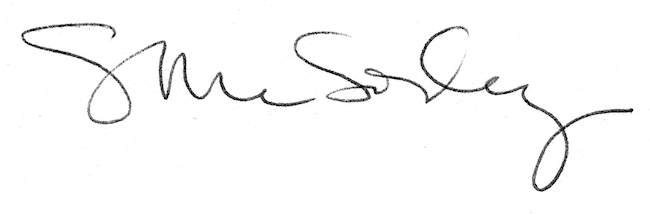 